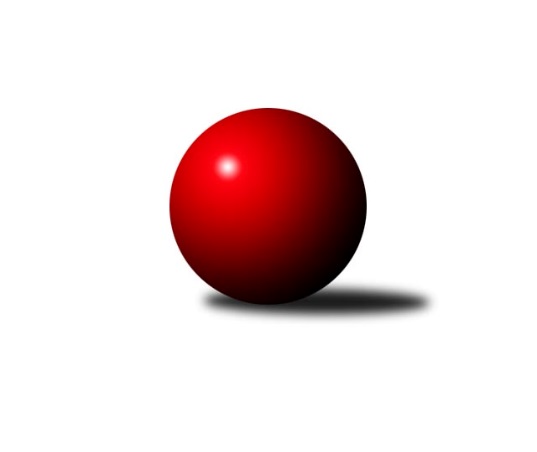 Č.19Ročník 2018/2019	10.3.2019Nejlepšího výkonu v tomto kole: 3224 dosáhlo družstvo: TJ Jiskra Nová BystřiceDivize jih 2018/2019Výsledky 19. kolaSouhrnný přehled výsledků:TJ Sokol Chotoviny 	- TJ Spartak Pelhřimov A	5:3	2650:2595	14.5:9.5	8.3.TJ Slovan Jindřichův Hradec 	- TJ Nová Včelnice 	4:4	2506:2543	9.0:15.0	8.3.TJ Sokol Častrov 	- TJ Centropen Dačice D	4:4	2493:2532	13.5:10.5	8.3.KK Lokomotiva Tábor	- TJ BOPO Třebíč	6.5:1.5	3210:3097	16.0:8.0	8.3.TJ Sokol Soběnov 	- KK PSJ Jihlava B	5:3	2524:2465	12.5:11.5	9.3.TJ Jiskra Nová Bystřice	- TJ Sokol Nové Hrady 		dohrávka		29.3.Tabulka družstev:	1.	TJ Centropen Dačice D	19	13	3	3	96.0 : 56.0 	256.5 : 199.5 	 3007	29	2.	TJ Sokol Soběnov	18	12	1	5	81.5 : 62.5 	209.0 : 223.0 	 2867	25	3.	KK PSJ Jihlava B	19	12	1	6	94.5 : 57.5 	259.0 : 197.0 	 2991	25	4.	TJ Sokol Chotoviny	19	12	1	6	87.0 : 65.0 	242.0 : 214.0 	 2853	25	5.	KK Lokomotiva Tábor	19	9	0	10	76.5 : 75.5 	225.5 : 230.5 	 2790	18	6.	TJ Sokol Častrov	18	8	1	9	67.0 : 77.0 	212.5 : 219.5 	 2819	17	7.	TJ Slovan Jindřichův Hradec	19	8	1	10	73.0 : 79.0 	228.5 : 227.5 	 2669	17	8.	TJ Jiskra Nová Bystřice	17	7	0	10	65.5 : 70.5 	198.5 : 209.5 	 2924	14	9.	TJ Spartak Pelhřimov A	17	7	0	10	60.0 : 76.0 	201.0 : 207.0 	 2834	14	10.	TJ Nová Včelnice	19	6	2	11	69.0 : 83.0 	230.0 : 226.0 	 2846	14	11.	TJ BOPO Třebíč	18	5	2	11	60.5 : 83.5 	200.0 : 232.0 	 2925	12	12.	TJ Sokol Nové Hrady	18	5	0	13	49.5 : 94.5 	177.5 : 254.5 	 2837	10Podrobné výsledky kola:	 TJ Sokol Chotoviny 	2650	5:3	2595	TJ Spartak Pelhřimov A	Zbyněk Hein	146 	 108 	 157 	88	499 	 3:1 	 460 	 155	79 	 154	72	Jan Janů	Petr Křemen	156 	 71 	 139 	61	427 	 2:2 	 442 	 161	63 	 164	54	Tomáš Rysl	Jan Bartoň	157 	 70 	 152 	63	442 	 3:1 	 402 	 139	45 	 148	70	Lucie Smrčková	David Bartoň	148 	 80 	 140 	60	428 	 2.5:1.5 	 423 	 145	84 	 140	54	Ota Schindler	Jan Fořter	144 	 71 	 143 	72	430 	 2:2 	 434 	 147	70 	 140	77	Jan Vintr	Libor Hrstka	149 	 52 	 143 	80	424 	 2:2 	 434 	 136	90 	 158	50	Jan Škrampalrozhodčí: Bartoň JanNejlepší výkon utkání: 499 - Zbyněk Hein	 TJ Slovan Jindřichův Hradec 	2506	4:4	2543	TJ Nová Včelnice 	Jan Cukr	164 	 54 	 149 	53	420 	 2:2 	 405 	 131	68 	 131	75	Pavel Domin	Josef Holický	146 	 62 	 159 	43	410 	 0:4 	 482 	 162	71 	 161	88	Jiří Slovák	Pavel Picka	152 	 62 	 148 	53	415 	 1:3 	 436 	 155	53 	 156	72	Martin Tyšer	Jaroslav Opl	140 	 48 	 135 	52	375 	 2:2 	 362 	 131	52 	 126	53	Kamil Pivko *1	Jiří Hána	154 	 68 	 160 	81	463 	 2:2 	 454 	 127	79 	 158	90	Tibor Pivko	Vladimír Štipl	155 	 62 	 143 	63	423 	 2:2 	 404 	 135	45 	 153	71	Stanislav Neugebauerrozhodčí: vedoucí družstevstřídání: *1 od 51. hodu Lukáš LavičkaNejlepší výkon utkání: 482 - Jiří Slovák	 TJ Sokol Častrov 	2493	4:4	2532	TJ Centropen Dačice D	Miroslav Němec	138 	 51 	 149 	61	399 	 1:3 	 462 	 152	81 	 148	81	Petr Vojtíšek	Lukáš Čekal	147 	 71 	 151 	68	437 	 4:0 	 420 	 146	69 	 146	59	Michaela Kopečná	Jaroslav Kolář	126 	 70 	 146 	67	409 	 3:1 	 413 	 146	69 	 145	53	Miroslav Kolář	David Němec	133 	 81 	 139 	70	423 	 2:2 	 411 	 147	54 	 147	63	Stanislav Dvořák	Michal Votruba	143 	 62 	 140 	63	408 	 1.5:2.5 	 419 	 157	63 	 136	63	Pavlína Marková	Petr Němec	144 	 74 	 118 	81	417 	 2:2 	 407 	 152	61 	 123	71	Zdeněk Pospíchalrozhodčí: Havlíček JiříNejlepší výkon utkání: 462 - Petr Vojtíšek	 KK Lokomotiva Tábor	3210	6.5:1.5	3097	TJ BOPO Třebíč	Pavel Kořínek	139 	 136 	 138 	125	538 	 2:2 	 526 	 123	139 	 126	138	Vladimír Dřevo	Petr Klimek	131 	 141 	 140 	134	546 	 3:1 	 522 	 138	122 	 135	127	Pavel Šplíchal	Bořivoj Jelínek	134 	 140 	 150 	137	561 	 4:0 	 498 	 119	132 	 139	108	Miroslav Mátl	Vladimír Kučera	124 	 123 	 119 	151	517 	 2:2 	 517 	 136	120 	 133	128	Filip Šupčík	Zdeněk Zeman	130 	 132 	 128 	145	535 	 2:2 	 548 	 138	128 	 145	137	Pavel Šplíchal st.	Petr Bystřický	121 	 138 	 123 	131	513 	 3:1 	 486 	 146	123 	 113	104	Bohumil Drápelarozhodčí: Zeman ZdeněkNejlepší výkon utkání: 561 - Bořivoj Jelínek	 TJ Sokol Soběnov 	2524	5:3	2465	KK PSJ Jihlava B	Jaroslav Prommer	149 	 78 	 154 	89	470 	 4:0 	 410 	 142	50 	 138	80	Vladimír Dvořák	Roman Grznárik	142 	 62 	 128 	63	395 	 0.5:3.5 	 437 	 160	62 	 146	69	Zdeněk Švehlík	Markéta Šedivá	135 	 90 	 141 	63	429 	 3:1 	 397 	 145	61 	 138	53	Martin Čopák	Bohuslav Šedivý	154 	 54 	 154 	54	416 	 2:2 	 421 	 144	78 	 141	58	Luboš Strnad	Milan Šedivý st.	148 	 63 	 143 	81	435 	 2:2 	 414 	 139	81 	 149	45	Matyáš Stránský	Olga Čutková	134 	 52 	 139 	54	379 	 1:3 	 386 	 125	53 	 142	66	Jiří Partlrozhodčí: Sysel JosefNejlepší výkon utkání: 470 - Jaroslav PrommerPořadí jednotlivců:	jméno hráče	družstvo	celkem	plné	dorážka	chyby	poměr kuž.	Maximum	1.	Petr Vojtíšek 	TJ Centropen Dačice D	572.04	377.6	194.5	2.3	9/11	(621)	2.	Zdeněk Pospíchal 	TJ Centropen Dačice D	554.07	366.4	187.6	3.1	9/11	(614)	3.	Lukáš Čekal 	TJ Sokol Častrov 	551.73	366.5	185.2	2.6	8/9	(587)	4.	Ondřej Matula 	KK PSJ Jihlava B	551.38	362.5	188.8	2.6	9/11	(600)	5.	Tibor Pivko 	TJ Nová Včelnice 	545.36	358.7	186.6	3.2	11/11	(622)	6.	Martin Vrecko 	TJ Jiskra Nová Bystřice	543.21	361.9	181.4	4.4	9/10	(598)	7.	Jiří Jelínek 	TJ Sokol Nové Hrady 	543.15	365.5	177.6	5.0	10/10	(622.8)	8.	Bohumil Drápela 	TJ BOPO Třebíč	542.17	360.8	181.3	3.9	11/11	(601)	9.	Vladimír Kučera 	KK Lokomotiva Tábor	541.21	363.8	177.4	3.7	8/10	(602)	10.	Zbyněk Hein 	TJ Sokol Chotoviny 	538.59	355.3	183.3	3.5	10/10	(598.8)	11.	Jaroslav Prommer 	TJ Sokol Soběnov 	535.66	357.4	178.3	4.4	8/9	(575)	12.	Jan Bartoň 	TJ Sokol Chotoviny 	532.48	357.2	175.3	5.3	10/10	(619.2)	13.	Petr Němec 	TJ Sokol Častrov 	532.25	360.6	171.6	4.9	8/9	(592)	14.	Vladimír Dvořák 	KK PSJ Jihlava B	531.26	359.1	172.1	6.1	8/11	(568)	15.	Pavlína Marková 	TJ Centropen Dačice D	529.27	355.6	173.7	5.9	10/11	(561)	16.	Jiří Partl 	KK PSJ Jihlava B	529.19	352.8	176.4	3.9	9/11	(609)	17.	Vladimír Dřevo 	TJ BOPO Třebíč	527.82	363.1	164.7	5.8	10/11	(577)	18.	Miroslav Němec 	TJ Sokol Častrov 	524.32	359.7	164.7	5.5	8/9	(552)	19.	Jiří Slovák 	TJ Nová Včelnice 	523.53	355.8	167.8	6.2	8/11	(578.4)	20.	Miroslav Kolář 	TJ Centropen Dačice D	523.06	349.6	173.5	3.8	9/11	(590)	21.	Jaroslav Kolář 	TJ Sokol Častrov 	522.41	358.5	164.0	6.9	9/9	(574)	22.	Libor Hrstka 	TJ Sokol Chotoviny 	521.84	353.5	168.3	6.1	10/10	(561.6)	23.	Jan Cukr 	TJ Slovan Jindřichův Hradec 	521.63	352.7	169.0	6.4	10/10	(568.8)	24.	Miroslav Mátl 	TJ BOPO Třebíč	520.71	359.3	161.4	4.3	11/11	(581)	25.	Michaela Kopečná 	TJ Centropen Dačice D	520.38	353.5	166.9	6.3	9/11	(582)	26.	Tomáš Rysl 	TJ Spartak Pelhřimov A	519.96	352.3	167.6	5.0	10/10	(618)	27.	Milan Šedivý  st.	TJ Sokol Soběnov 	517.98	348.2	169.8	5.5	6/9	(570)	28.	Jiří Konárek 	TJ Sokol Nové Hrady 	517.93	352.3	165.6	6.8	9/10	(586)	29.	Marek Chvátal 	TJ Jiskra Nová Bystřice	517.75	351.1	166.7	5.3	10/10	(570)	30.	Luboš Bervida 	TJ Sokol Chotoviny 	517.47	350.8	166.6	5.8	7/10	(554.4)	31.	Jan Janů 	TJ Spartak Pelhřimov A	517.37	356.2	161.2	7.0	10/10	(645)	32.	Stanislava Hladká 	TJ Sokol Nové Hrady 	517.18	350.7	166.5	5.9	9/10	(574)	33.	Kamil Pivko 	TJ Nová Včelnice 	517.08	359.3	157.7	8.5	10/11	(604.8)	34.	Martin Filakovský 	TJ Jiskra Nová Bystřice	516.48	348.2	168.3	5.5	9/10	(574)	35.	Jaroslav Běhoun 	TJ Jiskra Nová Bystřice	516.46	351.8	164.6	4.4	7/10	(562)	36.	Martin Tyšer 	TJ Nová Včelnice 	514.87	354.8	160.1	6.6	9/11	(577)	37.	Pavel Šplíchal 	TJ BOPO Třebíč	514.56	349.1	165.4	4.8	10/11	(555.6)	38.	Bohuslav Šedivý 	TJ Sokol Soběnov 	513.91	351.0	162.9	7.1	8/9	(548)	39.	Zdeněk Zeman 	KK Lokomotiva Tábor	512.69	345.6	167.1	4.3	9/10	(572)	40.	Zdeněk Švehlík 	KK PSJ Jihlava B	512.17	356.0	156.2	7.6	10/11	(570)	41.	Ota Schindler 	TJ Spartak Pelhřimov A	512.10	354.9	157.2	6.1	9/10	(557)	42.	Tereza Kříhová 	TJ Sokol Nové Hrady 	511.97	345.7	166.2	5.4	9/10	(565)	43.	Lucie Mušková 	TJ Sokol Soběnov 	511.79	352.4	159.4	6.8	8/9	(532.8)	44.	Marcel Pouznar 	KK Lokomotiva Tábor	510.59	353.4	157.1	8.2	10/10	(552)	45.	Pavel Kořínek 	KK Lokomotiva Tábor	509.05	341.8	167.2	7.7	8/10	(548)	46.	Kamil Šedivý 	TJ Sokol Soběnov 	509.01	348.5	160.5	6.9	6/9	(562.8)	47.	Stanislav Dvořák 	TJ Centropen Dačice D	507.20	351.5	155.7	8.2	11/11	(552)	48.	Petr Křemen 	TJ Sokol Chotoviny 	506.75	354.9	151.8	8.1	9/10	(576)	49.	Pavel Šplíchal  st.	TJ BOPO Třebíč	505.68	353.2	152.5	7.4	10/11	(548)	50.	Filip Šupčík 	TJ BOPO Třebíč	505.58	346.1	159.5	5.8	10/11	(573)	51.	Michal Kanděra 	TJ Sokol Nové Hrady 	502.67	348.4	154.3	6.8	9/10	(548)	52.	Milan Bedri 	TJ Sokol Nové Hrady 	502.08	343.7	158.4	8.8	10/10	(546)	53.	Jan Baudyš 	TJ Jiskra Nová Bystřice	501.84	348.6	153.2	8.4	9/10	(551)	54.	Michal Votruba 	TJ Sokol Častrov 	501.57	350.2	151.4	8.3	6/9	(527)	55.	Petr Klimek 	KK Lokomotiva Tábor	501.51	342.6	159.0	8.0	7/10	(550)	56.	Vladimír Štipl 	TJ Slovan Jindřichův Hradec 	495.41	349.0	146.4	11.2	9/10	(577.2)	57.	Pavel Picka 	TJ Slovan Jindřichův Hradec 	494.57	344.5	150.1	9.8	10/10	(548.4)	58.	Martin Pýcha 	TJ Jiskra Nová Bystřice	488.24	351.1	137.1	12.0	8/10	(537)	59.	David Bartoň 	TJ Sokol Chotoviny 	487.80	345.5	142.3	8.9	9/10	(540)	60.	Stanislav Neugebauer 	TJ Nová Včelnice 	481.27	341.0	140.3	11.8	9/11	(546)	61.	Petra Hodoušková 	KK Lokomotiva Tábor	474.49	341.0	133.5	9.6	7/10	(519)	62.	Jaroslav Opl 	TJ Slovan Jindřichův Hradec 	472.94	337.7	135.3	11.8	9/10	(565.2)	63.	Josef Holický 	TJ Slovan Jindřichův Hradec 	451.79	324.1	127.7	13.0	10/10	(553.2)		Jiří Ouhel 	KK PSJ Jihlava B	565.08	382.6	182.5	3.2	4/11	(586)		Jan Daniel 	TJ Spartak Pelhřimov A	557.00	366.0	191.0	3.5	2/10	(568)		Milan Gregorovič 	TJ BOPO Třebíč	554.00	364.0	190.0	6.0	1/11	(555)		Jakub Čopák 	KK PSJ Jihlava B	545.90	360.8	185.1	1.8	3/11	(577)		Karel Slimáček 	KK PSJ Jihlava B	545.60	368.0	177.6	1.6	2/11	(547.2)		Josef Šedivý  ml.	TJ Sokol Soběnov 	543.00	352.0	191.0	7.0	1/9	(543)		Petr Bína 	TJ Spartak Pelhřimov A	541.50	364.3	177.3	4.5	2/10	(553)		Miloš Křížek 	TJ Centropen Dačice D	540.69	365.7	175.0	5.4	7/11	(576)		 		538.80	362.3	176.5	3.1	3/0	(579.6)		Miroslav Pleskal 	KK PSJ Jihlava B	534.22	355.8	178.4	4.8	4/11	(605)		Milan Šedivý  ml.	TJ Sokol Soběnov 	534.00	361.0	173.0	4.0	1/9	(534)		Pavel Domin 	TJ Nová Včelnice 	532.63	357.6	175.1	4.6	7/11	(624)		Jan Škrampal 	TJ Spartak Pelhřimov A	531.66	366.1	165.6	6.0	6/10	(582)		Ludmila Čurdová 	TJ Sokol Soběnov 	530.40	364.4	166.0	4.7	2/9	(556.8)		Ondřej Novák 	KK Lokomotiva Tábor	529.00	352.5	176.5	3.0	2/10	(560)		Zdeněk Samec 	KK Lokomotiva Tábor	529.00	364.5	164.5	7.5	1/10	(533)		Tomáš Dejmek 	KK PSJ Jihlava B	529.00	365.0	164.0	6.5	2/11	(554)		Jiří Macko 	KK PSJ Jihlava B	525.90	352.9	173.0	7.8	4/11	(568)		Martin Čopák 	KK PSJ Jihlava B	525.34	356.1	169.3	7.3	5/11	(574.8)		Petr Bystřický 	KK Lokomotiva Tábor	523.73	342.9	180.9	3.6	3/10	(565)		Jan Vintr 	TJ Spartak Pelhřimov A	523.28	349.7	173.6	5.6	5/10	(546)		Josef Ferenčík 	TJ Sokol Soběnov 	522.60	362.5	160.1	6.1	3/9	(556.8)		Radek Beranovský 	TJ Centropen Dačice D	522.27	351.2	171.1	3.9	3/11	(591)		Luboš Strnad 	KK PSJ Jihlava B	519.30	355.8	163.5	7.3	4/11	(541.2)		Petr Silmbrod 	TJ Sokol Nové Hrady 	516.00	369.6	146.4	9.6	1/10	(516)		Lucie Smrčková 	TJ Spartak Pelhřimov A	515.10	352.7	162.4	5.4	6/10	(556)		David Němec 	TJ Sokol Častrov 	514.94	344.2	170.8	6.5	4/9	(553)		Jan Fořter 	TJ Sokol Chotoviny 	514.48	346.9	167.6	6.0	6/10	(543)		Michal Silmbrod 	TJ Sokol Nové Hrady 	513.40	329.8	183.6	5.0	2/10	(526.8)		Josef Šedivý  st.	TJ Sokol Soběnov 	512.30	354.4	157.9	5.5	2/9	(529)		Matyáš Stránský 	KK PSJ Jihlava B	510.90	345.8	165.1	7.8	2/11	(525)		Petr Tomek 	TJ Jiskra Nová Bystřice	510.00	349.0	161.0	6.0	1/10	(510)		Jaroslava Kulhanová 	TJ Sokol Soběnov 	508.20	341.7	166.5	6.3	2/9	(522)		Bořivoj Jelínek 	KK Lokomotiva Tábor	506.67	344.1	162.6	8.2	3/10	(561)		Marek Jirsa 	TJ Sokol Častrov 	506.40	346.8	159.6	9.6	1/9	(506.4)		Roman Grznárik 	TJ Sokol Soběnov 	504.96	352.1	152.9	7.7	1/9	(535.2)		Martin Marek 	TJ Sokol Častrov 	504.00	354.3	149.7	8.3	3/9	(542.4)		Markéta Šedivá 	TJ Sokol Soběnov 	503.99	355.1	148.9	6.9	3/9	(514.8)		Jan Havlíček  st.	TJ Jiskra Nová Bystřice	503.30	336.1	167.2	3.1	2/10	(511)		Jiří Hembera 	TJ Nová Včelnice 	502.80	356.4	146.4	9.6	1/11	(502.8)		Jakub Stuchlík 	TJ Centropen Dačice D	501.60	331.2	170.4	6.0	1/11	(501.6)		Martin Kovalčík 	TJ Nová Včelnice 	501.00	354.0	147.0	12.0	1/11	(501)		Pavel Kříha 	TJ Sokol Nové Hrady 	501.00	360.0	141.0	10.5	2/10	(506)		Lukáš Pitrák 	TJ Spartak Pelhřimov A	499.80	344.9	154.9	7.5	2/10	(510)		Barbora Pýchová 	TJ Jiskra Nová Bystřice	499.00	344.0	155.0	2.0	1/10	(499)		Jiří Hána 	TJ Slovan Jindřichův Hradec 	498.09	350.2	147.8	10.4	6/10	(619.2)		Martin Hlaváč 	KK Lokomotiva Tábor	497.00	338.0	159.0	15.0	1/10	(497)		Šárka Aujezdská 	KK Lokomotiva Tábor	496.80	328.8	168.0	4.8	1/10	(496.8)		Libor Linhart 	TJ Spartak Pelhřimov A	495.80	345.1	150.7	8.8	5/10	(525)		Karel Loskot 	TJ Jiskra Nová Bystřice	493.40	336.8	156.7	10.6	4/10	(529)		Lukáš Lavička 	TJ Nová Včelnice 	492.24	348.9	143.3	11.3	7/11	(541.2)		Radek David 	TJ Spartak Pelhřimov A	491.55	348.2	143.4	8.8	4/10	(513.6)		Vojtěch Kříha 	TJ Sokol Nové Hrady 	488.00	348.0	140.0	4.0	1/10	(488)		Daniel Malý 	TJ BOPO Třebíč	487.83	339.5	148.3	6.9	3/11	(520)		Marie Binderová 	KK Lokomotiva Tábor	487.00	340.0	147.0	10.0	1/10	(487)		Radim Mareš 	KK Lokomotiva Tábor	486.00	345.0	141.0	8.0	1/10	(486)		Josef Sysel 	TJ Sokol Soběnov 	483.60	336.8	146.8	11.1	2/9	(504)		Jiří Havlíček 	TJ Sokol Častrov 	479.60	341.2	138.4	11.2	3/9	(498)		Milena Šebestová 	TJ Sokol Nové Hrady 	478.80	344.4	134.4	13.2	1/10	(478.8)		Jiří Kačo 	TJ Slovan Jindřichův Hradec 	478.36	340.9	137.5	12.8	5/10	(522)		Pavel Čurda 	TJ Sokol Soběnov 	472.20	328.8	143.4	13.5	2/9	(476.4)		Jaroslav Zoun 	KK Lokomotiva Tábor	469.80	334.8	135.0	14.4	2/10	(526.8)		Olga Čutková 	TJ Sokol Soběnov 	466.80	333.6	133.2	9.0	2/9	(478.8)		Martin Novák 	TJ Slovan Jindřichův Hradec 	466.00	318.0	148.0	4.0	1/10	(466)		Petr Marek 	TJ Sokol Častrov 	459.60	342.0	117.6	12.0	1/9	(459.6)		Monika Havránková 	KK Lokomotiva Tábor	426.30	301.6	124.7	12.0	2/10	(429.6)		Jaroslav Vrzal 	TJ Slovan Jindřichův Hradec 	420.00	330.0	90.0	28.0	1/10	(420)Sportovně technické informace:Starty náhradníků:registrační číslo	jméno a příjmení 	datum startu 	družstvo	číslo startu20845	Markéta Šedivá	09.03.2019	TJ Sokol Soběnov 	4x12584	Lukáš Lavička	08.03.2019	TJ Nová Včelnice 	7x23198	Matyáš Stránský	09.03.2019	KK PSJ Jihlava B	2x23200	Martin Čopák	09.03.2019	KK PSJ Jihlava B	4x12436	Luboš Strnad	09.03.2019	KK PSJ Jihlava B	4x22343	Roman Grznárik	09.03.2019	TJ Sokol Soběnov 	1x2487	Olga Čutková	09.03.2019	TJ Sokol Soběnov 	2x
Hráči dopsaní na soupisku:registrační číslo	jméno a příjmení 	datum startu 	družstvo	Program dalšího kola:20. kolo15.3.2019	pá	17:30	TJ Nová Včelnice  - TJ Jiskra Nová Bystřice	15.3.2019	pá	18:00	TJ Sokol Nové Hrady  - TJ Sokol Soběnov 	15.3.2019	pá	18:00	TJ Centropen Dačice D - TJ Sokol Chotoviny 	15.3.2019	pá	18:30	TJ Spartak Pelhřimov A - TJ Slovan Jindřichův Hradec 	16.3.2019	so	9:00	KK PSJ Jihlava B - KK Lokomotiva Tábor	16.3.2019	so	10:00	TJ BOPO Třebíč - TJ Sokol Častrov 	Nejlepší šestka kola - absolutněNejlepší šestka kola - absolutněNejlepší šestka kola - absolutněNejlepší šestka kola - absolutněNejlepší šestka kola - dle průměru kuželenNejlepší šestka kola - dle průměru kuželenNejlepší šestka kola - dle průměru kuželenNejlepší šestka kola - dle průměru kuželenNejlepší šestka kola - dle průměru kuželenPočetJménoNázev týmuVýkonPočetJménoNázev týmuPrůměr (%)Výkon4xZbyněk HeinChotoviny 598.8*4xZbyněk HeinChotoviny 115.934992xStanislava HladkáNové Hrady A5911xJiří SlovákN. Včelnice 113.924821xJiří SlovákN. Včelnice 578.4*1xStanislava HladkáNové Hrady A112.665912xJaroslav PrommerSoběnov 564*3xJaroslav PrommerSoběnov 112.494703xJiří JelínekNové Hrady A56310xPetr VojtíšekDačice111.834623xMartin FilakovskýNová Bystřice5615xJiří HánaJin.Hradec 109.43463